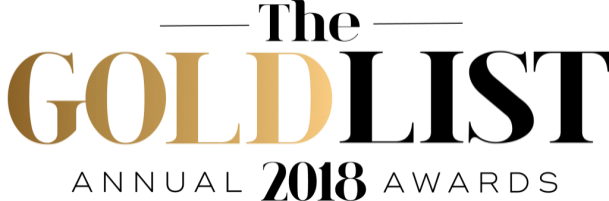 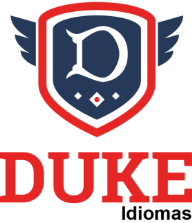 4 – 14 – 40 1001.000@gmail.com1º  2º  3º  5º 8xAbleAbout x2Above # ?Abroad = ?AccentAcceptAccordingAccountActActionActivityActually = ? # NowadaysAd = Advert = AdvertisingAddAddictionAddressAdmitAdultAdviceAffectAfter # ?AgainAgainstAgeAgencyAgentAgoAgree # ?AgreementAheadAirAllAllowAlmostAloneAlongAlreadyAlso = ?Although = 4x?AlwaysAmong = ?Amount = ?AnalysisAngry = ? # ?AnotherAnswerAny x2Anyone = ?AnythingAppearAppetizerAppointment ApplyApproachAreaArgueArgumentArmAroundArrange x2Arrival # ?Arrive # ?Ask x2AsleepAss # As   AssumeAttackAttentionAudienceAunt # antAuthorAuthorityAutumn = Fall x2AvailableAverageAvoidAware = ?Away = ? # ? Awesome = ?AwfulBackBadBakeBakeryBankBaseBeansBearBeatBeautifulBecauseBecome = ?BeerBeforeBegin BehindBelieveBelongBenefitBestBest RegardsBetterBetween = ?Bill = ?BillionBitBiteBitter # SourBlackBleedBloodBlowBNB = InnBoardBodyBoilBook x2Born (be born)BorrowBothBotherBoxBoyBrainBreakBrickBright BrotherBrushBuildBuilding x2BusinessBusyBut = ?Buy = ?CallCampaignCan x2CandidateCapitalCardCareCareerCarefulCarefullyCarelessCarryCaseCatchCauseCenterCenturyCertainCertainlyChairChallengeChanceChangeCharacterCharge x2ChatCheap # ?Check x2ChildChoiceChooseChop =~ slice ChurchCitizenCityClassCleanClearClearlyClimbClose x2CloudyCoachCoconutCoinsColdCollectionCollegeColorComeCommercialCommonCommunityCompanyCompareComputerConcern/edConditionConferenceCongressConsiderConsumerContainContinueControlCool x2CorrectCostCoughCouldCounterCountry x2Couple x2CourseCourtCousinCoverCowCrashCreateCrossCrowd/edCultureCupCureCurrentCurrentlyCustomerCutDamageDangerDarkDaughterDayDead # Death # DieDeadlineDeal = ManageDebateDecadeDecideDecisionDecrease # ?DeepDefenseDegree x2DelayDeliver/yDemocraticDeparture # ?DescribeDesignDessertDetailDetermineDevelopDevelopmentDeviceDifferenceDifferentDifficultDinnerDirectionDirectorDirt roadDiscoverDiscussDiscussionDisease = x2DishDisturb = ?DoorDo # makeDoubtDown (go down # ?)Draw x3 (ATM)DreamDress # ?Drop x2DrugDry # ?Due # overdueDuringEachEarly # ?Earth = ?EastEastern # ?EasyEducationEffectEffortEither x2ElectedElectionElseEmphasizeEmployEmployeeEmployerEmpty # EmpathyEndEnergyEngineEngineerEnjoyEnormous = ?Enough = ?EnterEntireEnvironmentEspeciallyEssayEstablishEven x2Even thoughEveningEventEverEveryEverybody = ?EverythingEvidenceExactlyExampleExcited Excuse x2ExecutiveExhibitExistExitExpectExpensive # ?ExperienceExpertExplainEyeFaceFactFactorFailFair x2Far = ?FarmFast x2Father-in-law x5FearFeedFeelFeverFewFieldFightFileFill # FeelFilmFinalFinallyFinancialFind x2Find outFine x2 = ?Finger # ToeFinishFire x2FirmFirstFish x2Fix x2Floor x2Fly pppFocusFolderFollowFoodFootForbid / ForbiddenForceForeign Country = ?ForeignerForget pppForgive pppFormForwardFree x2FreezeFriendFromFrontFryFull # ?Fund # Deep # bottom FutureGameGardenGasGenerationGet TABU pppGirlGive upGlass x2 (glasses)Go pppGoalGood x2GovernmentGreatGround = Land x2GroupGrow pppGrowthGuessGunGuyHairHalfHandHang pppHangover HappenHard x2HarmHarmfulHarmlessHate (hater)HeadHeadacheHealthHealthyHeartHeat = ?Heavy # ?HereHideHigh # LowHistory # StoryHitHoldHomeHopeHotHourHouseHowever = ?Huge = ?HundredHungryHurt = ?Husband # ?IdentifyIfIll = ?ImageImagineImpactImportantImproveIn fact = ?IncomeIncrease # ?IncredibleIndicateInn = ?InsideInsteadInstitutionIntelligentInterest rateInterest x2InterestingInternationalInterviewIntoIntroduce x2InvestmentInviteInvolveIssue x2JobJoinJudgeJust x2KeyKidKillKind x2KitchenKneeKnockKnowledgeLabel x2LadderLand x2LanguageLargeLast x2Late x2 # ?LaterLaugh = ?LawLawyerLayLeadLeaderLearnLeatherLectureLeftLegLessLetLetterLettuceLevelLie x2LifeLight x2Like x2 (look like)LikelyLine x2ListListenLittleLive # leaveLoadLongLook afterLook forLose LossLow Lower x2LuggageLyricsMachineMagazineMainMain = ?MaintainMaintenanceMajorMajorityManageManagementManagerManyMarketMarriage = ?Matter x2May = ?Maybe = ?MealMeanMeasureMediaMedicalMeetingMemberMemoryMentionMess; MessyMessageMethodMiddleMightMileageMilitaryMindMinuteMiss x3MissionMistake (make a mistake)ModelModernMomentMoneyMonthMoreMoreover = ?MorningMostMotherMouthMove x2MovementMovieMrMrs / Miss / MsMuchMusicMust = ?NationNationalNaturalNatureNear = ? # ? = NearbyNearlyNecessaryNeedNeighbor/hoodNephew # ?NetworkNeverNew # ?NewsNewspaperNextNiceNightNorthNorthernNothingNotice x2 = ?NowNowadays # ActuallyNurseNuts x2OccurOfOffOfferOfficeOfficerOfficialOften = ?OilOldOnOn time # ?OnceOneOnly = ?OpenOperationOpportunityOptionOrOrderOrganizationOrganizeOtherOurOutOutdated # ?OutsideOvenOverOweOwnOwnerPack x2PagePainPaintingPaperParent # RelativePark x2PartParticipantParticularParticularlyPartnerPartyPassPastPatientPatternPayPeacePeoplePerhaps = ?PeriodPersonPersonalPhonePhysicalPicturePiecePlace x2PlanPlanePlantPlease x2PointPoisonPoisonousPolicePolicyPolite # ? = ?PoliticsPoorPopularPopulationPositionPositivePossiblePostpone = ?PowerPracticePrayPredictPregnancyPregnantPreparePresent x2PressurePretty x2PreventPricePrint/erPrivateProbablyProblemProcessProduceProductProductionProfessionalProfessorProgramProjectPropertyProtectProudProveProvidePublicPullPurchase = ?PurposePursuePush # ?Put = ?QualityQuestionQuicklyQuietQuitQuite = ?Quote = Budget = estimate RaceRaiseRangeRare/lyRateRather x2ReachReadReadyRealRealityRealize = ?ReallyReasonReceiveRecentRecentlyRecipeRecognizeRecordReduceReflectRegardingRegionRelateRelationshipReleaseReligiousRemainRememberRemoveReplaceReplyReportRepresentRepublicanRequireResearchResourceRespondResponseResponsibilityRest x2ResultReturnRevealRevenueRewardRichRide x2Right x3RiseRiskRoadRoadsideRockRoleRoomRuleRun x2SadSafeSailSameSave x2SaySceneSchoolScienceScientistScore x2ScreenSeaSearchSeason x2SeatSeaweedSecondSectionSecuritySeeSeekSeemSellSendSeniorSenseSeriesSeriousServeServiceSetSeveralShakeShareSheet x3ShineShip x2ShootShortShouldShoulderShout = ?ShowShrimpSick x2 = ?Sickness = ?SideSignSignificantSimilarSimpleSimplySinceSingSingleSisterSister / Brother-in-lawSitSiteSituationSixSizeSkillSkinSkipSlangSlice =~ chopSmallSmile = ?SmuggleSnackSneezeSoSocialSocietySoldierSolveSomeSomebodySomeoneSomethingSometimesSonSon / Daughter-in-lawSongSoonSortSoundSourceSouthSouthernSpaceSpeakSpecialSpecificSpeechSpellSpendSponsorSportSpreadSpreadsheet = Sheet x3Spring x2Staff # StuffStageStandStandardStarStart = ?StateStatementStationStayStepStepfather / StepmotherStill = YetStockStorageStoreStoryStoveStraightStraight aheadStrategyStreetStretchStrong # ?StructureStudentStudyStuff = Thing # StaffStyleSubject x3SubtitleSuccessSuccessfulSuchSuddenlySufferSuggestSuit x2 # SweetSummerSun # sonSunnySunriseSunsetSupportSureSurfaceSweat # SweetSystemTableTaskTasteTaxTeachTeacherTeamTear x2TechnologyTelevisionTendTermTestThanThankThatTheirThemThemselvesThenTheoryThereThereforeTheseThief = ?ThingThirst/yThisThoseThough = Even ThoughThousandThreatThrough # ThoughtThroughoutThrow awayThrow up = PukeTie x2TimeTinyTiredTodayTogetherTonightTooToolToolbarTopTotalTouchTouchscreenToughTowardTownTrack x2TradeTrainingTravelTreatTreatmentTrialTripTroubleTruckTrueTruthTryTurnTurn on / offTypeUncle # ?UnderUndergroundUnitUnlessUntil = TillUpUpset = ? # ?UsUseUse/fulUse/lessUsuallyValueVariousVeryVictimViewViolenceVisitVoiceVoteWaitWake upWalkWallWantWarWarm = ?WashWasteWatch x2WaterWaterfallWay x2WeaponWeatherWedding = ?WeekWeekdays x7WeightWellWereWestWestern # ?Wet # ?WhaleWhatWhateverWheelWhenWheneverWhereWhereverWhetherWhichWhicheverWhileWhoeverWhole = ?WideWifeWildWind/yWindowWingWinterWishWithWithoutWonderWoods x2WordWorkWorldWorryWouldWrongYearYet